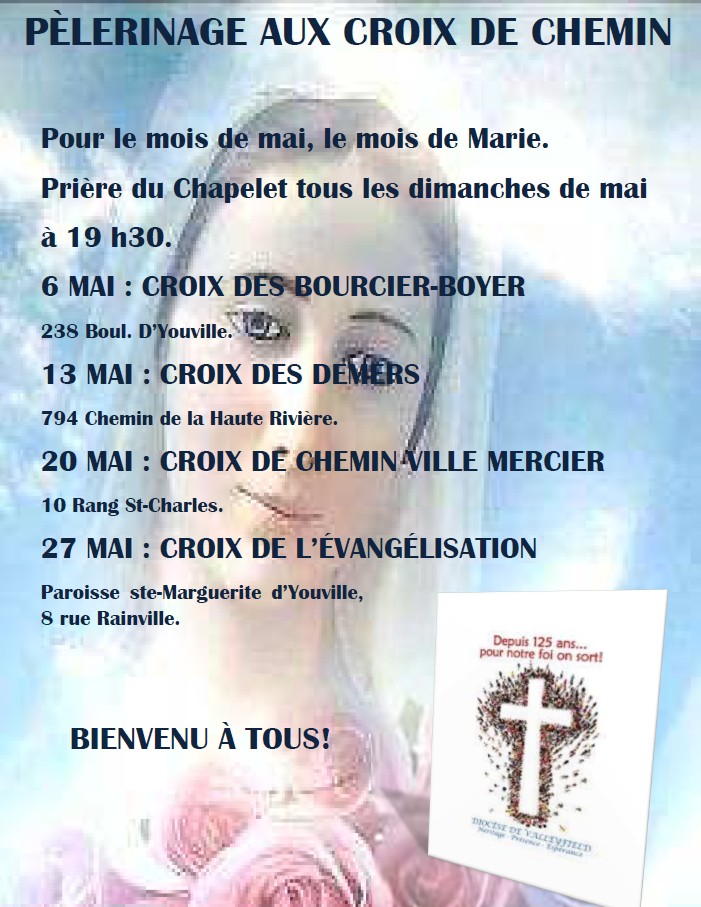 Collecte pour les oeuvres pastorales du PapeLe dimanche 6 mai, partout au Canada, les catholiques sont invités à donner pour les œuvres du Pape, autrefois appelées les « Charités papales ». Avec les fonds amassés par cette collecte, le Pape peut subvenir, au nom de tous les catholiques, à divers secours d’urgence dans le monde. Aidons-le à aider ceux qui sont dans le besoin.Merci de votre générosité!Souper bénéfice au profit des Œuvres de l’ÉvêqueSouper bénéfice de l’Évêquemercredi 9 mai à 18h30 à l’église Our Lady of Perpetual Help, Châteauguay sous la présidence de Jean-Claude Marchand. Billets disponibles après la messe ou au presbytère au coût de 60 $ - reçu d’impôt : 30 $.Spectacle bénéficeSpectacle bénéfice d’André Rodrigues, guitariste classique, au profit de : «À la rescousse du patrimoine» à l’église St-Joachim le 6 mai, 14h30. Billets en vente après la messe ou au presbytère : 20 $.Nous recommandons à vos prières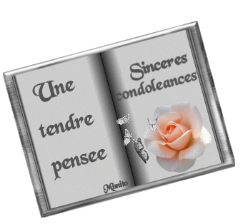 Monsieur Denis Prud’homme, décédé le 14 avril 2018. Ses funérailles ont été célébrées dans notre paroisse mardi le 24 avril.Nos sympathies à la famille.Nous recommandons à vos prièresMadame Pauline Lapierre, décédé le 10 avril 2018. Ses funérailles seront célébrées dans notre paroisse samedi le 28 avril.Nos sympathies à la famille.Messe des MargueritesMesse annuelle du Mouvement des Marguerites le vendredi 18 mai à 19h30 à la basilique-cathédrale Sainte-Cécile, à Salaberry-de-Valleyfield.Semaines du 29 avril au 13 mai 2018Samedi le 28 avril 16h00	Jacqueline Vallée-Desparois/ Offrandes aux funérailles	Léo Morand/ Georgette Mayer	Huguette Lazure/ Société St-Jean-Baptiste	Sainte-Thérèse/ HervéDimanche le 29 avril~ 5e Dimanche de Pâques 9h00	Claire Monette/ Son fils Daniel	Oscar et Léontine Lapointe/ Denis Lapointe		Alice Dextras/ Offrandes aux funérailles	Nicole Marcil-Marcoux/ Guylaine RichardMercredi le 2 mai~ 19h30	St-Antoine – faveur demandé/ Un MerciéroisSamedi le 5 mai 16h00	Famille Plamondon/ Famille Plamondon	Richard Laboursodière/ Son épouse	Monique Therrien-Sévigny/ Famille Roméo Sévigny	Défunts famille Roy/Madeleine Roy	Gilles Ste-Marie/ Âge d’Or MercierDimanche 6 mai~ 6e Dimanche de Pâques9h00	Oscar et Léontine Lapointe/ Denis Lapointe	Gilles Tessier-10eann./Son épouse, enfants 				       et petits-enfantsMercredi le 9 mai~ 19h30	Roger Perreault et Georgette Pitre-Perreault/			Raymond, Thérèse et Lise PerreaultSamedi le 12 mai 16h00	Jacqueline Vallée-Desparois/ Offrandes aux funérailles	Léo Morand/ Francine et Marc Fernandez	Papa, Maman, Robert et Jean-Paul/ Marcelle	La famille Bourque/ M.Mme J.-G. Hamelin	Monique Therrien-Sévigny/ Famille de 					Mariette Pavao-Lamontagne	Thérèse et Victor Livock/ Danièle et André Truchon	Béatrice Lafond- 5e ann/ Denise, Josée et Alain	Blanche Morrisseau/ Sa fille LyneDimanche le 13 mai~ Ascension du Seigneur 9h00	Roger Perreault et Georgette Pitre-Perreault/			Raymond, Thérèse et Lise Perreault	Germaine R.-Thibert/ Micheline et Roger	Famille Olier-Corbeil/ Pauline Corbeil	Mariette Desparois/ Mathieu	Oscar et Léontine Lapointe/ Denis LapointePRIÈRES ET ADORATIONSte-Marguerite-d’Youville : lundi soir, adoration à 19 h30			 Mercredi après la messe, de 9h à 17hSte-Philomène : mercredi après la messe de 20h à 21h00	1er vendredi  du  mois;  adoration de 10h00 à 12h00St-Joachim : jeudi matin après la messe, de 9h à 10h00Quêtes :	14 et 15 avril :	  605,45 $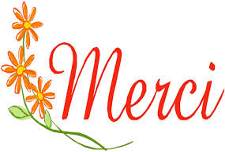 	21 et 22 avril :	  656,75 $	Vocations et ministères : 203,95$